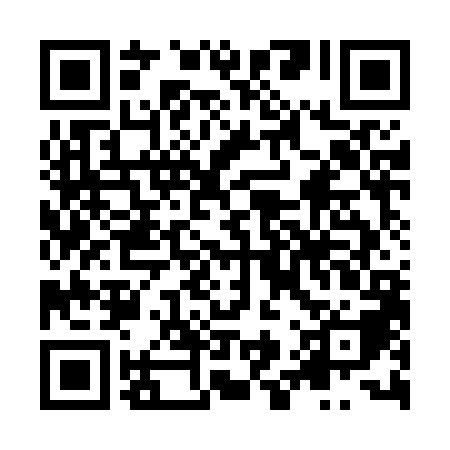 Ramadan times for Biratnagar, NepalMon 11 Mar 2024 - Wed 10 Apr 2024High Latitude Method: NonePrayer Calculation Method: Muslim World LeagueAsar Calculation Method: ShafiPrayer times provided by https://www.salahtimes.comDateDayFajrSuhurSunriseDhuhrAsrIftarMaghribIsha11Mon4:534:536:0912:063:306:036:037:1512Tue4:524:526:0812:063:306:036:037:1613Wed4:514:516:0712:053:306:046:047:1614Thu4:494:496:0612:053:306:046:047:1715Fri4:484:486:0512:053:306:056:057:1716Sat4:474:476:0412:043:306:056:057:1817Sun4:464:466:0312:043:306:066:067:1818Mon4:454:456:0212:043:306:066:067:1919Tue4:444:446:0112:043:306:076:077:1920Wed4:434:436:0012:033:306:076:077:2021Thu4:424:425:5912:033:306:086:087:2022Fri4:404:405:5812:033:306:086:087:2123Sat4:394:395:5712:023:306:096:097:2124Sun4:384:385:5512:023:306:096:097:2225Mon4:374:375:5412:023:306:106:107:2326Tue4:364:365:5312:023:306:106:107:2327Wed4:354:355:5212:013:306:116:117:2428Thu4:344:345:5112:013:306:116:117:2429Fri4:324:325:5012:013:296:126:127:2530Sat4:314:315:4912:003:296:126:127:2531Sun4:304:305:4812:003:296:136:137:261Mon4:294:295:4712:003:296:136:137:272Tue4:284:285:4611:593:296:146:147:273Wed4:264:265:4511:593:296:146:147:284Thu4:254:255:4411:593:296:156:157:285Fri4:244:245:4311:593:296:156:157:296Sat4:234:235:4111:583:286:156:157:297Sun4:224:225:4011:583:286:166:167:308Mon4:214:215:3911:583:286:166:167:319Tue4:194:195:3811:573:286:176:177:3110Wed4:184:185:3711:573:286:176:177:32